                                                             Rysuj po śladzie                                                            Pokoloruj rysunek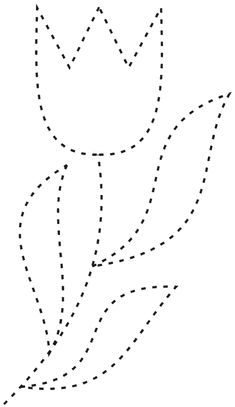 